Στόχοι για τη βιώσιμη ανάπτυξηΑπό τη Βικιπαίδεια, την ελεύθερη εγκυκλοπαίδεια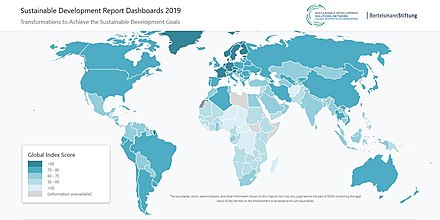 Παγκόσμιος χάρτης που απεικονίζει τις χώρες που βρίσκονται πλησιέστερα στους στόχους του SDG (σκούρο μπλε) και εκείνες που αντιμετωπίζουν τις μεγαλύτερες προκλήσεις για να τους πλησιάσουν. (γαλάζιο χρώμα).Οι στόχοι για τη βιώσιμη ανάπτυξη (ΣΒΑ, αγγλικά: SDGS) είναι μία δέσμη στόχων που αφορά τη μελλοντική διεθνή ανάπτυξη. Υιοθετήθηκαν στις 25 Σεπτεμβρίου 2015 κατά τη 70η Γενική Συνέλευση των Ηνωμένων Εθνών. Αποτελούν μία συλλογική προσπάθεια για έναν κόσμο δικαιότερο, πιο ειρηνικό και ευημερούντα, και έναν υγιή πλανήτη. Θεωρείται ως μια πρόσκληση για αλληλεγγύη μεταξύ των γενεών και σπουδαίο καθήκον, καθώς είναι μία επένδυση στην ευημερία των νέων. Θεσπίστηκαν από τον Οργανισμό Ηνωμένων Εθνών και προβλήθηκαν ως οι παγκόσμιοι στόχοι για τη βιώσιμη ανάπτυξη. Αντικατέστησαν τους στόχους ανάπτυξης για τη χιλιετία, των οποίων το χρονοδιάγραμμα επίτευξης εξέπνευσε στο τέλος του 2015. Οι ΣΒΑ θα υλοποιηθούν από το 2015 έως το 2030. Η δέσμη αποτελείται από 17 στόχους και 169 συνδεόμενους σκοπούς με αυτούς τους στόχους. Η Ατζέντα 2030 προωθεί την ενσωμάτωση και των τριών διαστάσεων της βιώσιμης ανάπτυξης – κοινωνική, περιβαλλοντική και οικονομική.Τον Αύγουστο του 2015, 193 χώρες συμφώνησαν στην επίτευξη των ακόλουθων 17 στόχων:Μηδενική φτώχειαΜηδενική πείναΚαλή υγεία και ευημερίαΠοιοτική εκπαίδευσηΙσότητα των φύλωνΚαθαρό νερό και αποχέτευσηΦτηνή και καθαρή ενέργειαΑξιοπρεπής εργασία και οικονομική ανάπτυξηΒιομηχανία, καινοτομία και υποδομέςΛιγότερες ανισότητεςΒιώσιμες πόλεις και κοινότητεςΥπεύθυνη κατανάλωση και παραγωγήΔράση για το κλίμαΖωή στο νερόΖωή στη στεριάΕιρήνη, δικαιοσύνη και ισχυροί θεσμοίΣυνεργασία για τους στόχους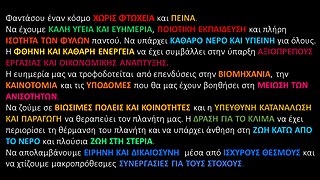 Αφίσα 17 Παγκόσμιων Στόχων